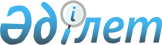 Об утверждении Положения о размере и порядке взимания платы за оказание информационных услуг по залогу движимого имущества
					
			Утративший силу
			
			
		
					Постановление Правительства Республики Казахстан от 29 июня 1999 года N 888. Утратило силу постановлением Правительства Республики Казахстан от 27 июля 2015 года № 591      Сноска. Утратило силу постановлением Правительства РК от 27.07.2015 № 591 (вводится в действие со дня его первого официального опубликования).      Сноска. Заголовок - в редакции постановления Правительства РК от 27 апреля 2005 г. N 394.       В соответствии с Законом Республики Казахстан "О регистрации залога движимого имущества" Правительство Республики Казахстан постановляет:  

      1. Утвердить прилагаемое Положение о размере и порядке взимания платы за оказание информационных услуг по залогу движимого имущества.  <*> 

      Сноска. В пункт 1 внесены изменения - постановлением Правительства РК от 27 апреля 2005 г. N 394. 

      2. Настоящее постановление вступает в силу со дня подписания и подлежит опубликованию.  

        Премьер-Министр 

     Республики Казахстан 

                                                    Утверждено 

                                        постановлением Правительства 

                                            Республики Казахстан 

                                         от 29 июня 1999 года № 888  

Положение

о размере и порядке взимания платы за

оказание информационных услуг по залогу

движимого имущества <*>       Сноска. Заголовок - в редакции постановления Правительства РК от 27 апреля 2005 г. N 394. 

                     1. Общие положения

      1. Настоящее Положение разработано в соответствии с Законом Республики Казахстан от 30 июня 1998 г. N 254-I "О регистрации залога движимого имущества" и определяет размер, порядок взимания платы за оказание информационных услуг по залогу движимого имущества Центрами по недвижимости Комитета регистрационной службы и оказания правовой помощи Министерства юстиции Республики Казахстан (далее - регистрирующий орган).

      Сноска. Пункт 1 с изменениями, внесенными постановлениями Правительства РК от 27.04.2005 N 394; от 28.03.2008 N 300 (порядок введения в действие см. п.5).

                           2. Плательщики 

        2. Плата за предоставление информационных услуг, в том числе выдачу свидетельства о регистрации залога движимого имущества, выдачу выписки из реестра регистрации залога движимого имущества, а также за исправление ошибок в регистрационных документах, допущенных по вине заявителя, вносится юридическими и физическими лицами, в интересах которых совершаются указанные действия.

      Сноска. Пункт 2 в редакции постановления Правительства РК от 27.04.2005 N 394. 

 

                 3. Освобождение от внесения платы 

      3. Без взимания платы выписка из реестра залога выдается по запросам органов прокуратуры, судов, органов дознания и следствия, по находящимся в их производстве делам, а также государственных органов, уполномоченных осуществлять контроль за регистрацией залога движимого имущества, и других лиц, которым право бесплатного получения выписки из реестра залога предоставлено законодательными актами Республики Казахстан. 

  4. Размер платы за оказание информационных услуг  

по залогу движимого имущества  <*>       Сноска. Заголовок - в редакции постановления Правительства РК от 27.04.2005 N 394. 

      4. Плата, взимаемая с физических и юридических лиц за предоставление информационных услуг, а также за исправление ошибок в регистрационных документах, допущенных по вине заявителя, исчисляется, исходя из месячной расчетного показателя, действующего в Республике Казахстан на день уплаты, в размере половины месячного расчетного показателя. 

      Сноска. Пункт 4 в редакции постановления Правительства РК от 27.04.2005 N 394.



      4-1. Запрещается оказание информационных услуг без взимания платы, за исключением случаев, определенных пунктом 3 настоящего Положения.  <*> 

      Сноска. Дополнено пунктом 4-1 в соответствии с постановлением Правительства РК от 27.04.2005 N 394.  

5. Порядок и сроки внесения платы

за оказание информационных услуг по

залогу движимого имущества  <*> 

Сноска. В заголовок внесены изменения - постановлением Правительства РК от 27 апреля 2005 г. N 394. 

      5. Плата за оказание информационных услуг перечисляется на расчетный счет регистрирующего органа до подачи заявления.

      Сноска. В пункт 5 внесены изменения - постановлением Правительства РК от 27 апреля 2005 г. N 394.



      5-1.  (Пункт 5-1 исключен - постановлением Правительства РК от 27 апреля 2005 г. N 394) 



      6. В регистрирующий орган представляется квитанция или копия платежного документа о внесении платы за оказание информационных услуг, а также за исправление ошибок в регистрационных документах, допущенных по вине заявителя.  <*> 

      Сноска. Пункт 6 - в редакции постановления Правительства РК от 27 апреля 2005 г. N 394. 

        7.  (Пункт 7 исключен - постановлением Правительства РК от 27 апреля 2005 г. N 394) 
					© 2012. РГП на ПХВ «Институт законодательства и правовой информации Республики Казахстан» Министерства юстиции Республики Казахстан
				